Massachusetts Department of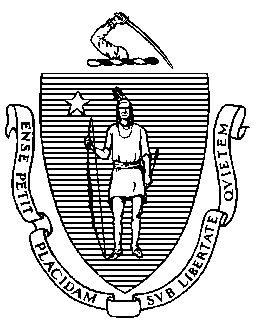 Elementary and Secondary Education75 Pleasant Street, Malden, Massachusetts 02148-4906 	       Telephone: (781) 338-3000                                                                                                                 TTY: N.E.T. Relay 1-800-439-2370MEMORANDUMAt the September 19, 2023, meeting of the Board of Elementary and Secondary Education (Board), Department staff will present a historical overview of the Massachusetts Comprehensive Assessment System (MCAS), including how the assessment has evolved since its origination in the 1993 Massachusetts Education Reform Act and why it is a critical tool in understanding the achievement of students in Massachusetts. Following the overview and discussion on the evolution and importance of MCAS, Board Vice-Chair Hills will present on MCAS in relation to the Competency Determination. Rob Curtin, Chief Officer for Data, Assessment, and Accountability will join us for the discussion on September 19.Jeffrey C. RileyCommissionerTo:Members of the Board of Elementary and Secondary EducationFrom:	Jeffrey C. Riley, CommissionerDate:	September 12, 2023Subject:Historical Overview of MCAS and the Competency Determination